KLASA: 003-06/19-01/URBROJ:2182/1-12/2-8- 06-19-01Šibenik,   19. rujna  2019.   Zapisnik s dvadesetdruge  (22.) sjednice Školskog odbora Medicinske škole, održane dana  19. rujna  2019.  (četvrtak )   u  13.30 sati u  čitaonici Škole.    Sjednici  prisutno šest  (6)   članova. Odsutan jedan  (1) člana. Vođenje sjednice preuzela je Vanja Letica.  Pozdravila je  prisutne  članove   Školskog odbora i  utvrdila da je sjednici prisutna natpolovična većina članova Školskog odbora i da su odluke donesene na ovoj sjednici pravovaljane. Prisutnima je uz poziv dostavljen Zapisnik sa dvadestprve sjednice Školskog odbora. Upitala je prisutne za primjedbe na zapisnik Školskog odbora. Nije bilo primjedbi. Predložila je prisutnima usvajanje Zapisnika sa  dvadesetprve  sjednice Školskog odbora. Zapisnik je jednoglasno usvojen. Predsjednica Školskog odbora predložila je  Dnevni red: DNEVNI RED:Rebalan financijskog plana za 2019. godinuIzvješće o nadzoru Državnog  arhiva u ŠibenikuZahtjev za sporazumin prestanak radnog odnosa (30.9.2019.) – Olga Kuvač – traži se suglasnostOslobađanje učenika povećanih troškova obrazovanja - molbeRaznoDnevni red je jednoglasno prihvaćen. Ad. 1. Ravnateljica je obrazložila  napravljene promjene i odgovorila na pitanja prisutnih. Na temelju članka 125. st. 3., točka 3. Zakona o odgoju i obrazovanju u osnovnoj i srednjoj školi (N.N. 87/2008; 86/2009: 92/2010; 105/2010; 90/2011, 16/2012; 86/12; 94/13; 152/14; 7/17; 68/18) i članka 100. Statuta dana 19. rujna  2019.  godine ravnateljica Medicinske  škole iz Šibenika, Aleksandra Acalin,  dipl. inž.  PREDLOŽILA je Školskom odboru donošenje Rebalansa financijskog  plana Škole broj 2 za 2019. godinu.  Ravnateljica: 	Acalin, dipl. inž. Rebalans je  jednoglasno usvojen.  Na temelju članka 118. st. 2. točka 6. Zakona o odgoju i obrazovanju u osnovnoj i srednjoj školi (N.N. 87/2008; 86/2009: 92/2010; 105/2010:90/2011, 16/2012; 86/12; 94/13; 152/14; 7/17; 68/18) i članka 69. Statuta, na prijedlog ravnateljice Aleksandre Acalin, dipl. inž.,  dana 19. kolovoza 2019. godine  Školski odbor Medicinske  škole iz Šibenika na svojoj 21. sjednici jednoglasno je  donio ODLUKU O donošenjurebalansa  financijskog plana broj 2 za 2019. godinu I .Donosi se Rebalans financijskog plana Škole broj 2 za 2019. godinu  Financijski plan,  rebalans broj 1 i broj 2  u ukupnom iznosu:  ukupni prihodi u iznosu   950.089,49     kuna–     ukupni rashodi u iznosu  950.089,49   kuna.II.Financijski plan Škole za 2019. godinu,  rebalans  broj 1 i broj 2  sastavni je dio ove Odluke i objavit će se u na web stranici Škole. III.Ova odluka stupa na snagu danom donošenja. Ad. 2. Izvješće o nadzoru Državnog  arhiva u ŠibenikuS Izvješćem o nadzoru članove Školskog odbora upoznala je ravnateljica kao i s mjerama koje Škola mora poduzeti. Ad. 3. Zahtjev za sporazumin prestanak radnog odnosa (30.9.2019.) –Na temelju članka 114. st. 1.   Zakona o odgoju i obrazovanju u osnovnoj i srednjoj školi ( N.N. 87/2008; 86/2009; 105/2010; 90/2011; 16/2012; 86/2012; 94/2013; 152/14; 7/2017; 68/2018) i čl. 62. Statuta, Školski odbor Medicinske škole na svojoj sjednici održanoj  19. rujna  2019. ,  jednoglasno je donio Prethodnu suglasnostZa prestanak radnog odnosa za  xx sa datumom  30.  rujna 2019. Ad. 4. Oslobađanje učenika povećanih troškova obrazovanja – molbeRavnateljica je prisutnima pročitala molbe učenika za oslobađanje plaćanja povećanih troškova obrazovanja. Na temelju čl. 141. Zakona o odgoju i obrazovanju u osnovnoj i srednjoj školi ( N.N. 87/2008;  86/2009; 92/10; 105/10, 90/11 i 16/12; 86/12; 93/13; 152/14; 7/17; 68/18) i  točke XIX.st. 3. Odluke  o upisu učenika u I.  razred srednje škole u školskoj godini 2019./2020., ( N.N: 47/2018)   Školski odbor Medicinske škole iz Šibenika, na prijedlog ravnateljice Aleksandre Acalin, dipl. inž.  dana   19. rujna  2019. donio je ODLUKU O OSLOBAĐANJUplaćanja povećanih  troškova obrazovanja koji se mogu naplatiti od učenikau školskoj godini 2019./2020.Oslobađaju se plaćanja povećanih  troškova obrazovanja učenici:kojima je brat ili sestra upisan kao redovni učenik Medicinske  škole i koji/a je platio/la povećane troškove,  ( plaća samo jedan učenik) U ukupnom iznosu od 1.000,00 kunačija je obitelj primatelj socijalne pomoći, i/ili  se nalaze u posebno teškom materijlanom stanjuU ukupnom iznosu od 600,00 kuna Ad. 5. RaznoŠkola je ove školske godine upisale sve programe u prvom roku. Prosjek bodova u farmaceutima je 72 boda što nas ubraja u 20 najbolje rangiranih škola u RH. Ravnateljica je prisutne upoznala da je Škola uključena u program Erazmus – medicinske setre idu u Portugal i Sloveniju. Sljedeći tjedan dolaze nam gosti iz Pančeva i Sarajeva. Prošli tjedan obilježili smo Svjetski dan fizioterapeuta masažama na koje je svatko mogao doći. Naši fizioterapeuti išli su u starački dom i pružili masažu njihovim korisnicima. Sjednica je završena u   14. 40. sati. MEDICINSKA  ŠKOLAŠIBENIK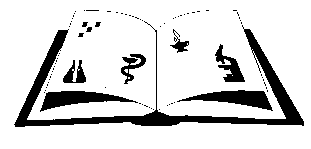 Matični broj: 3875865                      OIB: 42369583179Ante Šupuka  29  (p.p. 75), 22000 Šibenik  Centrala: 022/331-253; 312-550 Fax: 022/331-024ŠIFRA ŠKOLE U MINISTARSTVU: 15-081-504e-mail: ured@ss-medicinska-si.skole.hrweb: http//ss-medicinska-si.skole.hr